St. Moninna’s P.S. 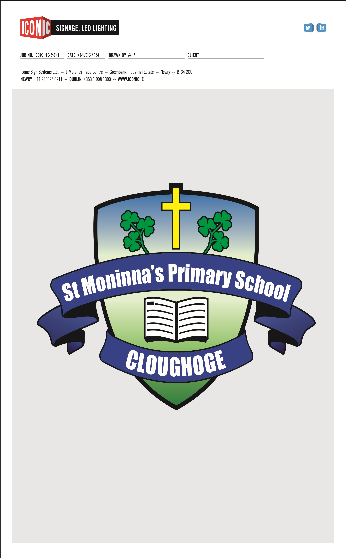 Cloughoge** Updated Return to School August/September 2020Dear Parents / Guardians,As you may have heard in the media, the Northern Ireland Executive has recently made clear their plan for a full return to school for all pupils at the beginning of September. We would like to inform you that St. Moninna’s will re-open for all pupils P1-P7 on Tuesday 1st September. Nursery pupils will have personal invitations issued and will be phased in from 14th September. Our previously planned arrangements for returning to school for the week beginning 24th August still stand. Your child should go to their new classroom – signs in the windows will indicate the correct class. Your child will be met by their previous teacher, who will spend an hour with your child in their new classroom setting. This will be a great opportunity for each teacher to just ‘check in’ with the children and settle any anxieties. During this initial week, your child will only be in school from 10am-12pm and should not bring anything to school with them as we try to settle back into school.  Any new routines will be discussed with the children during these sessions. Details on when your child should come to school during this week are listed on our website under the ‘Home Learning Tab.’ Please look in the folder of the year group your child was in this year e.g. if your child was in P6 during the lockdown, their information will be in the P6 folder. Please also remember to download our new St. Moninna’s school app, as we will be shutting off our text message service early in the new school year and also we will be going ‘cashless’. The only way that you will receive messages from us and be able to make payments for things like school meals will be via the app, so it’s important that you download and register. A link to the app and how to register is available on our school website in our ‘School App’ section. We are very excited to welcome back all the children and look forward to working with them all again.Yours sincerelyIsobel TemplePrincipal